กิจกรรม GREENเกณฑ์การประเมินเกณฑ์การประเมินคำอธิบายเกณฑ์ผ่านไม่ผ่านข้อเสนอแนะต่อการพัฒนาขั้นตอนที่ 1 สร้างกระบวนการพัฒนาขั้นตอนที่ 1 สร้างกระบวนการพัฒนาขั้นตอนที่ 1 สร้างกระบวนการพัฒนาขั้นตอนที่ 1 สร้างกระบวนการพัฒนาขั้นตอนที่ 1 สร้างกระบวนการพัฒนาขั้นตอนที่ 1 สร้างกระบวนการพัฒนาขั้นตอนที่ 1 สร้างกระบวนการพัฒนามีการกำหนดนโยบาย จัดทำแผนการขับเคลื่อน พัฒนาศักยภาพ และสร้างกระบวนการสื่อสารให้เกิดการพัฒนาด้านอนามัยสิ่งแวดล้อม GREEN & CLEAN Hospital อย่างมีส่วนร่วมของคนในองค์กรมีการกำหนดนโยบาย จัดทำแผนการขับเคลื่อน พัฒนาศักยภาพ และสร้างกระบวนการสื่อสารให้เกิดการพัฒนาด้านอนามัยสิ่งแวดล้อม GREEN & CLEAN Hospital อย่างมีส่วนร่วมของคนในองค์กรโรงพยาบาลมีนโยบายด้านสิ่งแวดล้อมเพื่อกำหนดทิศทางการดำเนินงานพร้อมทั้งประชาสัมพันธ์ให้ทราบทั้งองค์กรมีแผนการขับเคลื่อนการดำเนินงานตามเกณฑ์ GREEN & CLEAN Hospitalพัฒนาศักยภาพเจ้าหน้าที่ให้มีองค์ความรู้ด้านอนามัยสิ่งแวดล้อม GREEN & CLEAN Hospital เช่น การอบรมหลักสูตรการป้องกัน และระงับการแพร่เชื้อหรืออันตรายที่อาจเกิดจากมูลฝอยติดเชื้อ การควบคุมระบบบำบัดน้ำเสีย เป็นต้นมีคณะทำงานหรือผู้รับผิดชอบ เพื่อขับเคลื่อนการพัฒนาด้านอนามัยสิ่งแวดล้อม GREEN & CLEAN Hospitalมีการสื่อสารสาธารณะเพื่อสร้างความเข้าใจในการดำเนินงานอย่างมีส่วนร่วมทั้งองค์กรขั้นตอนที่ 2 กิจกรรม GREENขั้นตอนที่ 2 กิจกรรม GREENขั้นตอนที่ 2 กิจกรรม GREENขั้นตอนที่ 2 กิจกรรม GREENขั้นตอนที่ 2 กิจกรรม GREENขั้นตอนที่ 2 กิจกรรม GREENขั้นตอนที่ 2 กิจกรรม GREENระดับพื้นฐานระดับพื้นฐานระดับพื้นฐานระดับพื้นฐานระดับพื้นฐานระดับพื้นฐานระดับพื้นฐานG: Garbage(การจัดการมูลฝอยทุกประเภท)G: Garbage(การจัดการมูลฝอยทุกประเภท)มีการจัดการมูลฝอยติดเชื้อตามกฎหมาย กฎกระทรวงว่าด้วยการจัดการมูลฝอยติดเชื้อ พ.ศ. 2545           โรงพยาบาลมีการประเมินมาตรฐานการจัดการมูลฝอยติดเชื้อ ตามกฎกระทรวงว่าด้วยกำกำจัดมูลฝอยติดเชื้อ พ.ศ. 2545 ใน 7 หัวข้อ คือบุคลากรมีการแต่งตั้งเจ้าหน้าที่ซึ่งมีวุฒิการศึกษาปริญญาตรี สาขาวิทยาศาสตร์หรือวิศวกรรมศาสตร์ เพื่อเป็นผู้รับผิดชอบดูแลระบบการเก็บ ขน และกำจัดมูลฝอยติดเชื้อผู้ปฏิบัติงานเคลื่อนย้ายและกำจัดมูลฝอยติดเชื้อได้รับการอบรมหลักสูตรการป้องกัน และระงับการแพร่เชื้อหรืออันตรายที่อาจเกิดจากมูลฝอยติดเชื้อตามประกาศกระทรวงสาธารณสุขการคัดแยกมูลฝอยติดเชื้อมีการแยกมูลฝอยติดเชื้อออกจากมูลฝอยอื่นๆ ณ แหล่งกำเนิดมีการแยกมูลฝอยติดเชื้อระหว่างวัสดุมีคม และวัสดุไม่มีคมการเก็บรวบรวมมูลฝอยติดเชื้อภาชนะบรรจุมูลฝอยติดเชื้อประเภทวัสดุมีคม มีลักษณะเป็นกล่อง หรือถังที่ทำด้วยวัสดุแข็งแรงทนทานต่อการแทงทะลุและการกัดกร่อนของสารเคมี มีฝาปิดมิดชิด และป้องกันการรั่วไหลของเหลวภายในได้ภาชนะบรรจุมูลฝอยติดเชื้อประเภทวัสดุไม่มีคม มีลักษณะเป็นถุงสีแดงทึบแสงทำจากพลาสติกหรือวัสดุอื่นที่มีความเหนียวไม่ฉีกขาดง่าย ทนทานต่อสารเคมี การรับน้ำหนัก กันน้ำได้ ไม่รั่วซึม และไม่ดูดซึมมีเครื่องหมายและคำเตือนที่บ่งบอกให้บุคคลทั่วไปทราบว่าเป็นภาชนะบรรจุมูลฝอยติดเชื้อมูลฝอยติดเชื้อประเภทวัสดุไม่มีคม บรรจุไม่เกิน 2 ใน 3 ส่วนของถุงและมัดปากถุงด้วยเชือกหรือวัตถุอื่นให้แน่นมูลฝอยติดเชื้อประเภทวัสดุมีคม บรรจุไม่เกิน 3 ใน 4 ส่วนของกล่องภาชนะสำหรับบรรจุมูลฝอยติดเชื้อ (ถุงแดงและกล่องใส่มูลฝอยติดเชื้อ) มีการใช้งานเพียงครั้งเดียวและทำลายพร้อมกับการกำจัดมูลฝอยติดเชื้อการเคลื่อนย้ายมูลฝอยติดเชื้อผู้ปฏิบัติงานเคลื่อนย้ายมูลฝอยติดเชื้อสวมอุปกรณ์ป้องกันอันตรายส่วนบุคคลประกอบด้วย ถุงมือยางหนา ผ้ากันเปื้อน ผ้าปิดปากปิดจมูก และรองเท้าพื้นยางหุ้มแข้ง ในขณะปฏิบัติงานใช้รถเข็นเคลื่อนย้ายภาชนะบรรจุมูลฝอยติดเชื้อ ยกเว้นกรณีที่มีมูลฝอยติดเชื้อเกิดขึ้นน้อยมีการกำหนดเวลาและเส้นทางการเคลื่อนย้ายมูลฝอยติดเชื้อที่แน่นอนมีการทำความสะอาดรถเข็นและอุปกรณ์ในการปฏิบัติงานทุกวันในบริเวณที่จัดไว้เฉพาะ และน้ำเสียที่เกิดจากการล้างทำความสะอาดต้องเข้าสู่ระบบบำบัดน้ำเสียลักษณะของรถเข็นที่ใช้เคลื่อนย้ายมูลฝอยติดเชื้อมีพื้นและผนังทึบทำด้วยวัสดุที่ทำความสะอาดได้ง่ายด้วยน้ำและมีฝาปิดมิดชิดป้องกันสัตว์และแมลงนำโรคได้มีข้อความสีแดงที่รถว่า “รถเข็นมูลฝอยติดเชื้อ ห้ามนำไปใช้ในกิจการอื่น”มีอุปกรณ์/เครื่องมือสำหรับเก็บมูลฝอยติดเชื้อ ในกรณีที่ตกหล่นประจำรถเข็นสถานที่พักรวมมูลฝอยติดเชื้อเป็นห้องหรืออาคารเฉพาะ แยกจากอาคารอื่นและอยู่ในที่ที่สะดวกต่อการขนมูลฝอยไปกำจัดพื้นและผนังเรียบ ทำความสะอาดได้ง่ายและมีการป้องกันสัตว์และแมลงพาหะนำโรคมีขนาดเพียงพอสำหรับบรรจุมูลฝอยติดเชื้อได้อย่างน้อย 2 วันมีระบบป้องกันบุคคลทั่วไปไม่ให้สามารถที่จะเข้าไปในที่พักรวมมูลฝอยติดเชื้อได้มีรางหรือท่อระบายน้ำเสียเชื่อมต่อกับระบบบำบัดน้ำเสียมีข้อความเป็นคำเตือนขนาดสามารถเห็นได้ชัดเจนว่า “ที่พักรวมมูลฝอยติดเชื้อ” ไว้ที่หน้าห้องหรือหน้าอาคารการกำจัดมูลฝอยติดเชื้อกรณีดำเนินการกำจัดมูลฝอยติดเชื้อเองได้รับความเห็นชอบจากราชการส่วนท้องถิ่นให้ดำเนินการกำจัดมูลฝอยติดเชื้อได้ผู้ปฏิบัติงานในการกำจัดมูลฝอยติดเชื้อ มีการสวมอุปกรณ์ป้องกันอันตรายส่วนบุคคลขณะปฏิบัติงานกำจัดมูลฝอยติดเชื้อโดยเผาในเตาเผาชนิด 2 ห้องเผาที่สามารถควบคุมอุณหภูมิในห้องเผามูลฝอย และห้องเผาควันให้อยู่ไม่ต่ำกว่า 760 และ 1,000 องศาเซลเซียส ได้ตามลำดับหรือวิธีการทำลายเชื้อด้วยไอน้ำซึ่งต้องตรวจสอบมาตรฐานทางชีวภาพตามประกาศกระทรวงสาธารณสุข เรื่อง หลักเกณฑ์และวิธีการตรวจสอบมาตรฐานทางชีวภาพในการกำจัดมูลฝอยติดเชื้อ พ.ศ. 2556กรณีให้ผู้อื่นกำจัดให้มีหนังสือ/เอกสารแสดงชื่อหน่วยงานที่รับมูลฝอยติดเชื้อไปกำจัดที่ได้รับอนุญาต และแสดงชื่อสถานที่กำจัดที่เชื่อได้ว่ามีการกำจัดมูลฝอยติดเชื้อด้วยวิธีที่ถูกต้องมีการใช้งานเอกสารกำกับการขนส่งมูลฝอยติดเชื้อ (คำสั่งกระทรวงสาธารณสุข ที่ 1852/2556) และดำเนินการขนมูลฝอยติดเชื้อเป็นไปตามข้อกำหนดในกฎกระทรวงว่าด้วยการกำจัดมูลฝอย  ติดเชื้อ พ.ศ. 2545G: Garbage(การจัดการมูลฝอยทุกประเภท)G: Garbage(การจัดการมูลฝอยทุกประเภท)มีการคัดแยกมูลฝอยทั่วไป คือ มูลฝอยรีไซเคิล มูลฝอยอินทรีย์ มูลฝอยอื่นๆ ไปยังที่พักรวมมูลฝอยอย่างถูกสุขลักษณะการให้ความรู้บุคลากรในโรงพยาบาลในการจัดการมูลฝอยทั่วไปตั้งแต่การคัดแยก เก็บรวบรวม เคลื่อนย้าย และกำจัดมูลฝอยทั่วไปจัดให้มีภาชนะคัดแยกมูลฝอยตามประเภทของมูลฝอย อย่างน้อย 3 ประเภท ได้แก่ มูลฝอยรีไซเคิล มูลฝอยอินทรีย์  มูลฝอยอื่นๆ (รอนำไปกำจัด) ผู้ปฏิบัติงานต้องสวมชุดที่รัดกุม และสวมอุปกรณ์ป้องกันอันตรายส่วนบุคคลที่เหมาะสม มีการกำหนดเส้นทางและเวลาในการเคลื่อนย้ายมูลฝอยทั่วไปอย่างชัดเจนล้างทำความสะอาดรถเข็นเคลื่อนย้ายมูลฝอยหลังจากเสร็จสิ้นภารกิจในแต่ละวัน ไม่ให้เป็นแหล่งเพาะพันธุ์สัตว์และแมลงพาหะนำโรค ที่พักรวมมูลฝอยทั่วไป มีพื้นและผนังเรียบ ทำความสะอาดง่าย สามารถป้องกันสัตว์และแมลงพาหะนำโรค มีรางหรือท่อระบายน้ำเสียสู่ระบบบำบัดน้ำเสีย มีการเก็บรวบรวมมูลฝอยส่งไปกำจัดอย่างสม่ำเสมอตามวัน เวลา ที่กำหนดไม่ให้เกิดการสะสมหรือมูลฝอยตกค้างR: RESTROOM    (การพัฒนาส้วมมาตรฐานสะอาด เพียงพอ และปลอดภัย (HAS))R: RESTROOM    (การพัฒนาส้วมมาตรฐานสะอาด เพียงพอ และปลอดภัย (HAS))มีการพัฒนาส้วมมาตรฐานสะอาด เพียงพอ และปลอดภัย (HAS) ที่อาคารผู้ป่วยนอก (OPD)          อาคารผู้ป่วยนอก (Out Patient Department) หมายถึง อาคารส่วนที่ให้บริการเป็นจุดบริการแรกที่ผู้ป่วยต้องมาติดต่อ มีขอบเขตภารกิจและหน้าที่ในการให้บริการผู้ป่วยทั่วไป และไม่ได้รับไว้ค้างคืนอาคารผู้ป่วยนอกของโรงพยาบาลผ่านมาตรฐานส้วมสาธารณะไทย (HAS) ใน 16 ข้อ ได้แก่ความสะอาด  (Health:H)พื้น ผนัง เพดาน โถส้วม ที่กดโถส้วม โถปัสสาวะ สะอาด ไม่มีคราบสกปรก อยู่ในสภาพดีใช้งานได้น้ำใช้สะอาด เพียงพอ และไม่มีลูกน้ำยุง ภาชนะเก็บกักน้ำ      ขันตักน้ำ  สะอาด  อยู่ในสภาพดี  ใช้งานได้กระดาษชำระเพียงพอต่อการใช้งานตลอดเวลาที่เปิดให้บริการ (อาจจำหน่ายหรือบริการฟรี) หรือสายฉีดน้ำชำระที่สะอาด   อยู่ในสภาพดี ใช้งานได้อ่างล้างมือ ก๊อกน้ำ กระจก สะอาด ไม่มีคราบสกปรก อยู่ในสภาพดีและใช้งานได้สบู่ล้างมือ  พร้อมให้ใช้ตลอดเวลาที่เปิดให้บริการถังรองรับมูลฝอย  สะอาด  มีฝาปิด  อยู่ในสภาพดี  ไม่รั่วซึม  ตั้งอยู่ในบริเวณอ่างล้างมือหรือบริเวณใกล้เคียงมีการระบายอากาศดี  และไม่มีกลิ่นเหม็นสภาพท่อระบายสิ่งปฏิกูลและถังเก็บกักไม่รั่ว  แตก  หรือชำรุดจัดให้มีการทำความสะอาด และระบบการควบคุมตรวจตรา เป็นประจำความเพียงพอ  (Accessibility: A)จัดให้มีส้วมนั่งราบสำหรับผู้พิการ ผู้สูงวัย หญิงตั้งครรภ์และประชาชนทั่วไปอย่างน้อยหนึ่งที่*ต้องจัดให้มีห้องส้วมสำหรับผู้พิการหรือทุพพลภาพ และคนชราเข้าใช้ได้ อย่างน้อย 1 ห้อง และมีสิ่งอำนวยความสะดวกสำหรับผู้พิการหรือ ทุพพลภาพ และคนชรา ตามที่กำหนดในกฎกระทรวงกำหนดสิ่งอำนวยความสะดวกในอาคารสำหรับผู้พิการหรือทุพพลภาพ และคนชรา พ.ศ. 2548ส้วมสาธารณะพร้อมใช้งานตลอดเวลาที่เปิดให้บริการความปลอดภัย  (Safety: S)บริเวณที่ตั้งส้วมต้องไม่อยู่ที่ลับตา/เปลี่ยวกรณีที่มีห้องส้วมตั้งแต่ 2 ห้องขึ้นไป ให้แยกเป็นห้องส้วมสำหรับชาย - หญิง โดยมีป้ายหรือสัญลักษณ์ที่ชัดเจนประตูที่จับเปิด – ปิด และที่ล็อคด้านใน สะอาด อยู่ในสภาพดี  ใช้งานได้พื้นห้องส้วมแห้งแสงสว่างเพียงพอ สามารถมองเห็นได้ทั่วบริเวณE: ENERGY           (การจัดการด้านพลังงาน)E: ENERGY           (การจัดการด้านพลังงาน)มีมาตรการประหยัดพลังงานที่เป็นรูปธรรมเกิดการปฏิบัติตามมาตรการที่กำหนดร่วมกันทั้งองค์กร           มาตรการประหยัดพลังงาน หมายถึง การใช้พลังงานไฟฟ้า พลังงานเชื้อเพลิง รวมถึงทรัพยากรอื่นๆ อย่างประหยัด ยกตัวอย่างเช่น กำหนดเวลาการเปิดปิดเครื่องใช้ไฟฟ้า การตั้งค่าอุณหภูมิเครื่องปรับอากาศที่ 25 องศาเซลเซียส การใช้รถยนต์ร่วมกัน (Car pool)ส่งเสริมการใช้จักรยานในโรงพยาบาลรณรงค์การใช้น้ำอย่างประหยัด  เป็นต้นและมีการดำเนินการดังต่อไปนี้มีมาตรการการดำเนินงานการประหยัดพลังงานที่ชัดเจน มีผู้รับผิดชอบการดำเนินงานที่ชัดเจนมีการดำเนินการกิจกรรมประหยัดพลังงานที่สอดคล้องกับนโยบายE:ENVIRONMENT(การจัดการสิ่งแวดล้อมในโรงพยาบาล)E:ENVIRONMENT(การจัดการสิ่งแวดล้อมในโรงพยาบาล)มีการจัดสิ่งแวดล้อมทั่วไปทั้งภายในและภายนอกอาคาร โดยเพิ่มพื้นที่สีเขียว และพื้นที่พักผ่อนที่สร้างความรู้สึกผ่อนคลายสอดคล้องกับชีวิตและวัฒนธรรมท้องถิ่นสำหรับผู้ป่วย รวมทั้งผู้มารับบริการมีการดูแลด้านสิ่งแวดล้อมทั้งภายในและภายนอกอาคารให้มีความสะดวกในการให้บริการ สะอาด เป็นระเบียบเรียบร้อยไม่เป็นแหล่งเพาะพันธุ์ยุง และปลอดภัย แสงสว่างเพียงพอ ระบายอากาศได้ดี มีการดำเนินงานกิจกรรมที่ส่งเสริมสภาพแวดล้อมที่ดีในการทำงาน เช่น กิจกรรม  5ส  กิจกรรมสถานที่ทำงานน่าอยู่ น่าทำงาน (Healthy Work Place)  เป็นต้นมีการจัดการน้ำเสียได้มาตรฐานควบคุมการระบายน้ำทิ้งตามที่กฎหมายกำหนด (ประกาศกระทรวงทรัพยากรธรรมชาติและสิ่งแวดล้อม)การปรับปรุงภูมิทัศน์ เช่น การจัดสวนสร้างความร่มรื่นหรือเพิ่มพื้นที่สีเขียว การปลูกต้นไม้เพื่อดูดซับมลพิษ เป็นต้นE:ENVIRONMENT(การจัดการสิ่งแวดล้อมในโรงพยาบาล)E:ENVIRONMENT(การจัดการสิ่งแวดล้อมในโรงพยาบาล)มีการส่งเสริมกิจกรรมที่เอื้อต่อการมีสุขภาพที่ดีแบบองค์รวม ได้แก่ กิจกรรมทางกาย (Physical activity) กิจกรรมให้คำปรึกษาด้านสุขภาพขณะรอรับบริการของผู้ป่วยและญาติมีกิจกรรมให้ความรู้ โดยการสอน สาธิต เพื่อปรับเปลี่ยนพฤติกรรมสุขภาพระดับบุคคล ให้สามารถเพิ่มกิจกรรมทางกายในชีวิตประจำวัน ได้อย่างถูกต้อง    จัดบริการให้คำปรึกษาแก่ผู้มารับบริการทุกกลุ่มวัย รวมทั้ง       กลุ่มเสี่ยง กลุ่มที่เป็นโรคไม่ติดต่อเรื้อรัง (NCDs) เพื่อให้เกิดความตระหนักและจูงใจให้ปรับเปลี่ยนพฤติกรรมด้านการบริโภคถูกต้องตามหลักโภชนาการและการเพิ่มกิจกรรมทางกายเพื่อสุขภาพดีและป้องกันบำบัดโรคไม่ติดต่อเรื้อรัง (NCDs)NUTRITION (การจัดการสุขาภิบาลอาหารและการจัดการน้ำบริโภคในโรงพยาบาล)NUTRITION (การจัดการสุขาภิบาลอาหารและการจัดการน้ำบริโภคในโรงพยาบาล)สถานที่ประกอบอาหารผู้ป่วยในโรงพยาบาลได้มาตรฐานสุขาภิบาลอาหารของกรมอนามัย ในระดับพื้นฐาน          สถานที่ประกอบอาหารผู้ป่วยในโรงพยาบาลได้มาตรฐานสุขาภิบาลอาหารของกรมอนามัย ในระดับพื้นฐาน ผ่าน 15 ข้อ ดังนี้บริเวณที่เตรียม – ปรุงอาหาร สะอาด  เป็นระเบียบ มีแสงสว่างเพียงพอ ไม่อยู่ใกล้กับที่พักมูลฝอยหรือบริเวณบำบัดน้ำเสียบริเวณที่เตรียม – ปรุงอาหาร พื้น ผนัง ทำด้วยวัสดุถาวรแข็ง เรียบ  มีสภาพดี  และสะอาดอาหารและเครื่องดื่มในภาชนะบรรจุที่ปิดสนิท ต้องมีเครื่องหมายแสดงการได้รับอนุญาตที่ถูกต้องของสำนักงานคณะกรรมการอาหารและยา (เลขสารบบอาหาร 13 หลัก)อาหารสด เช่น เนื้อสัตว์ ผักสด ผลไม้ และอาหารแห้ง มีคุณภาพดี แยกเก็บเป็นสัดส่วน ไม่ปนกัน วางสูงจากพื้นอย่างน้อย 60 เซนติเมตร หรือเก็บในตู้เย็น อาหารสดต้องล้างให้สะอาดก่อนนำมาปรุงอาหารที่ปรุงสำเร็จแล้ว เก็บในภาชนะที่สะอาด มีการปกปิด วางสูงจากพื้นอย่างน้อย 60 เซนติเมตรการลำเลียงอาหารที่ปรุงสำเร็จแล้วไปยังที่ต่างๆ ต้องมีการปกปิดให้มิดชิดภาชนะอุปกรณ์ เช่น จาน ชาม ช้อน และส้อม ต้องทำด้วยวัสดุที่ไม่มีพิษภัย เช่น สแตนเลส กระเบื้องเคลือบขาว  แก้ว อลูมิเนียม เมลามีนสีขาวหรือสีอ่อนการล้างภาชนะต้องแยกภาชนะสำหรับผู้ป่วยติดเชื้อ และไม่ติดเชื้อออกจากกัน ล้างภาชนะอุปกรณ์ด้วยวิธีการ 3 ขั้นตอน และขั้นตอนสุดท้ายต้องมีการฆ่าเชื้อโรค อ่างล้างภาชนะต้องสูงจากพื้นอย่างน้อย 60 เซนติเมตร และต้องมีท่อระบายน้ำทิ้งที่ใช้การได้ดีช้อน ส้อม วางตั้งเอาด้ามขึ้นในภาชนะโปร่งสะอาด หรือเก็บเป็นระเบียบในภาชนะที่สะอาดและปิดมิดชิด และขณะที่ลำเลียงไปให้ผู้ป่วยต้องมีการปกปิดใช้ถังมูลฝอยสภาพดี ไม่รั่วซึม ใช้ถุงพลาสติกสวมไว้ด้านในและมีฝาปิดห้องน้ำ ห้องส้วมต้องสะอาด ประตูไม่เปิดสู่บริเวณที่เตรียม - ปรุง  ที่ล้างและเก็บภาชนะอุปกรณ์ ที่เก็บอาหาร  และต้องมีอ่างล้างมือที่ใช้การได้ดีในบริเวณห้องส้วมผู้ปรุง ผู้เสิร์ฟ แต่งกายสะอาด สวมเสื้อมีแขน หรือมีเครื่องแบบผู้ปรุง ผู้เสิร์ฟ ต้องเป็นผู้มีสุขภาพดี ไม่เป็นโรคติดต่อ หรือพาหะของโรคและโรคผิวหนัง โดยมีหลักฐานการตรวจสุขภาพในปีนั้นให้ตรวจสอบได้ผู้ปรุง ผู้เสิร์ฟ มีสุขนิสัยที่ดี เช่น ตัดเล็บสั้น ใช้อุปกรณ์สำหรับหยิบจับอาหาร  ไม่สูบบุหรี่ขณะปฏิบัติงาน          หากการจัดบริการอาหารในโรงพยาบาลมีการจ้าง out source ให้โรงพยาบาลกำหนดมาตรฐานระดับพื้นฐาน 15 ข้อ ข้างต้นใน TOR และโรงพยาบาลควรให้คำแนะนำตามมาตรฐานNUTRITION (การจัดการสุขาภิบาลอาหารและการจัดการน้ำบริโภคในโรงพยาบาล)NUTRITION (การจัดการสุขาภิบาลอาหารและการจัดการน้ำบริโภคในโรงพยาบาล)ร้อยละ 80 ของร้านอาหารในโรงพยาบาลได้มาตรฐานสุขาภิบาลอาหารของกรมอนามัย           ร้านอาหาร/แผงลอยจำหน่ายอาหาร ในโรงพยาบาลได้มาตรฐานสุขาภิบาลอาหารของกรมอนามัย ผ่าน 15 ข้อ ดังนี้สถานที่รับประทาน สถานที่เตรียมปรุง ประกอบอาหาร ต้องสะอาดเป็นระเบียบ และจัดเป็นสัดส่วนไม่เตรียมปรุงอาหารบนพื้น และบริเวณหน้า หรือในห้องน้ำ ห้องส้วม และต้องเตรียมปรุงอาหารบนโต๊ะที่สูงจากพื้นอย่างน้อย 60 เซนติเมตรใช้สารปรุงแต่งอาหารที่มีความปลอดภัย มีเครื่องหมายรับรองของทางราชการ เช่น เลขสารบบอาหาร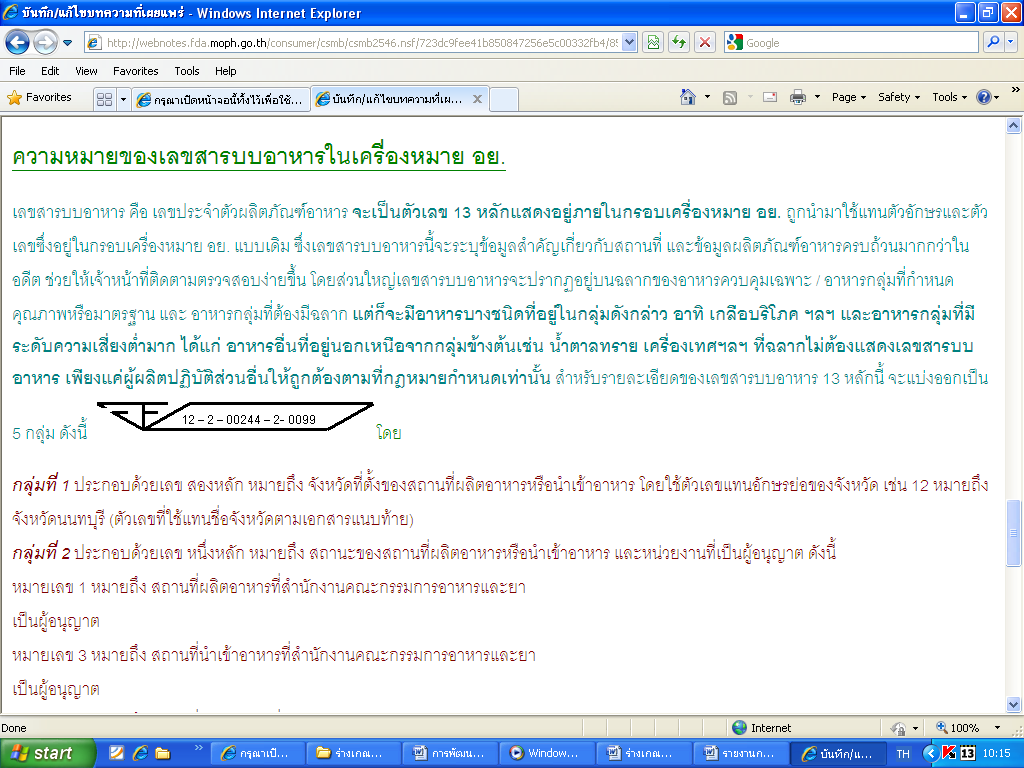 หรือเครื่องหมายรับรองมาตรฐานของกระทรวงอุตสาหกรรม (มอก.)   อาหารสดต้องล้างให้สะอาดก่อนนำมาปรุงหรือเก็บ การเก็บอาหารประเภทต่างๆ ต้องแยกเก็บเป็นสัดส่วน อาหารประเภทเนื้อสัตว์ดิบเก็บในอุณหภูมิที่ต่ำกว่า 5 องศาเซลเซียสอาหารที่ปรุงสำเร็จแล้ว เก็บในภาชนะที่สะอาดมีการปกปิด  วางสูงจากพื้นอย่างน้อย 60 เซนติเมตรน้ำแข็งที่ใช้บริโภคต้องสะอาด เก็บในภาชนะที่สะอาดมีฝาปิด        ใช้อุปกรณ์ที่มีด้ามสำหรับคีบ หรือตักโดยเฉพาะวางสูงจากพื้นอย่างน้อย 60 เซนติเมตร       ล้างภาชนะด้วยน้ำยาล้างภาชนะ แล้วล้างด้วยน้ำสะอาด 2 ครั้ง หรือล้างด้วยน้ำไหล และที่ล้างภาชนะต้องวางสูงจากพื้นอย่างน้อย 60 เซนติเมตรเขียงและมีด ต้องมีสภาพดี แยกใช้ระหว่างเนื้อสัตว์สุก เนื้อสัตว์ดิบ และผัก ผลไม้ช้อน ส้อม ตะเกียบ วางตั้งเอาด้ามขึ้นในภาชนะโปร่งสะอาด หรือวางเป็นระเบียบในภาชนะโปร่งสะอาดและมีการปกปิด เก็บสูงจากพื้นอย่างน้อย 60 เซนติเมตรมูลฝอย และน้ำเสียทุกชนิด ได้รับการกำจัดด้วยวิธีที่ถูกหลักสุขาภิบาลห้องส้วมสำหรับผู้บริโภคและผู้สัมผัสอาหารต้องสะอาด มีอ่างล้างมือที่ใช้การได้ดี และมีสบู่ใช้ตลอดเวลาผู้สัมผัสอาหารแต่งกายสะอาด สวมเสื้อมีแขน ผู้ปรุงต้องผูกผ้ากันเปื้อนที่สะอาด สวมหมวกหรือเน็ทคลุมผมผู้สัมผัสอาหารต้องล้างมือให้สะอาดก่อนเตรียมปรุง ประกอบ จำหน่ายอาหารทุกครั้ง ใช้อุปกรณ์ในการหยิบจับอาหารที่ปรุงสำเร็จแล้วทุกชนิดผู้สัมผัสอาหารที่มีบาดแผลที่มือต้องปิดแผลให้มิดชิด หลีกเลี่ยงการปฏิบัติงานที่มีโอกาสสัมผัสอาหารผู้สัมผัสอาหารที่เจ็บป่วยด้วยโรคที่สามารถติดต่อไปยังผู้บริโภค โดยมีน้ำและอาหารเป็นสื่อ ให้หยุดปฏิบัติงานจนกว่าจะรักษาให้หายขาดNUTRITION (การจัดการสุขาภิบาลอาหารและการจัดการน้ำบริโภคในโรงพยาบาล)NUTRITION (การจัดการสุขาภิบาลอาหารและการจัดการน้ำบริโภคในโรงพยาบาล)จัดให้มีบริการน้ำดื่มสะอาดที่อาคารผู้ป่วยนอกและผู้ป่วยใน จัดให้มีจุดบริการน้ำดื่มอย่างเพียงพอต่อจำนวนผู้มารับบริการมีการเฝ้าระวังคุณภาพน้ำดื่มด้วยชุดทดสอบการปนเปื้อนแบคทีเรีย (อ11) ณ จุดที่ให้บริการน้ำดื่มหลักของอาคาร  ผู้ป่วยนอก (OPD) และอาคารผู้ป่วยใน (IPD) กรณีมีสถานที่ประกอบอาหารผู้ป่วยในโรงพยาบาลให้ตรวจน้ำที่ใช้ในการปรุงประกอบอาหาร ความถี่ 6 เดือน/ครั้งระดับดีระดับดีระดับดีระดับดีระดับดีระดับดีระดับดีมีการจัดการมูลฝอยครบทุกประเภทถูกสุขลักษณะมีการจัดการมูลฝอยครบทุกประเภทถูกสุขลักษณะ          มีการจัดการมูลฝอยครบทุกประเภท โดยเพิ่มการจัดการมูลฝอยที่เป็นพิษหรืออันตราย ดังนี้มีการให้ความรู้บุคลากรในโรงพยาบาลในการจัดการมูลฝอยที่เป็นพิษหรืออันตรายตั้งแต่การคัดแยก เก็บรวบรวม เคลื่อนย้าย และกำจัดมูลฝอยติดเชื้อจัดให้มีภาชนะคัดแยกมูลฝอยที่เป็นพิษหรืออันตราย ณ แหล่งกำเนิดผู้ปฏิบัติงานต้องสวมอุปกรณ์ป้องกันอันตรายส่วนบุคคลขณะปฏิบัติงานมีการกำหนดเส้นทางและเวลาในการเคลื่อนย้ายมูลฝอยที่เป็นพิษหรืออันตรายอย่างชัดเจนมีการเก็บรวบรวมมูลฝอยส่งไปกำจัดอย่างสม่ำเสมอตามวัน เวลาที่กำหนดไม่ให้เกิดการสะสมหรือมูลฝอยตกค้างมีการพัฒนาส้วมมาตรฐานสะอาด เพียงพอ และปลอดภัย (HAS) ที่อาคารผู้ป่วยใน (IPD)มีการพัฒนาส้วมมาตรฐานสะอาด เพียงพอ และปลอดภัย (HAS) ที่อาคารผู้ป่วยใน (IPD)          อาคารผู้ป่วยใน (Ward) หมายถึง อาคารส่วนที่ให้บริการผู้ป่วยที่พักค้างคืนเพื่อรักษาตัวในโรงพยาบาล และรวมถึงคลินิก/แผนกต่างๆ เช่น แผนกอายุรกรรมแผนกศัลยกรรม แผนกสูติ - นรีเวช แผนกโรคผิวหนัง เป็นต้น อาคารผู้ป่วยในของโรงพยาบาลผ่านมาตรฐานส้วมสาธารณะไทย (HAS) ใน 16 ข้อระดับดีมากระดับดีมากระดับดีมากระดับดีมากระดับดีมากระดับดีมากระดับดีมากมีการส่งเสริมให้เกิดนวัตกรรม GREEN โดยการนำไปใช้ประโยชน์และเกิดการแลกเปลี่ยนเรียนรู้กับเครือข่ายโรงพยาบาลและชุมชนมีการส่งเสริมให้เกิดนวัตกรรม GREEN โดยการนำไปใช้ประโยชน์และเกิดการแลกเปลี่ยนเรียนรู้กับเครือข่ายโรงพยาบาลและชุมชน           มีการสร้าง นวัตกรรม GREEN หมายถึง มีการทำสิ่งต่างๆ ด้วยวิธีใหม่ๆ อาจหมายถึงการเปลี่ยนแปลงทางความคิด การผลิต กระบวนการ หรือองค์กร หรือการพัฒนาต่อยอดการดำเนินงานที่เกิดจากการปฏิบัติงานตามเกณฑ์ GREEN เช่น Product Innovation คือ การคิดค้นหรือประดิษฐ์สิ่งของที่แตกต่างจากรูปแบบเดิมเพื่อช่วยสนับสนุนการดำเนินงานตาม GREENProcess Innovation คือ การคิดค้นหรือการเปลี่ยนแปลงด้านกระบวนการทำงาน หรือต่อยอดกระบวนการดำเนินงานตาม GREEN Service Innovation คือ การนำความคิดและแนวทางการดำเนินงานด้านการบริการรูปแบบใหม่ๆ ที่ผ่านการคิดอย่างเป็นระบบ และเข้าใจถึงความต้องการของผู้ใช้บริการ มาใช้เป็นแนวทางการสร้างการบริการที่แตกต่าง เพื่อมุ่งตอบสนองต่อความพึงพอใจของผู้มารับบริการ Management Innovation คือ การพัฒนาระบบงานบริหาร ระบบการทำงาน วิธีการทำงาน หรือการผสมผสานการทำงานรูปแบบใหม่ การสร้างสิ่งใหม่ๆ ในการบริหารจัดการสิ่งที่เป็นประโยชน์ เพื่อสนับสนุนการดำเนินงานตาม GREENสร้างเครือข่ายการพัฒนา GREEN  ลงสู่ชุมชนเพื่อให้เกิด GREEN Communityสร้างเครือข่ายการพัฒนา GREEN  ลงสู่ชุมชนเพื่อให้เกิด GREEN Community           โรงพยาบาลร่วมมือกับภาคีเครือข่าย ซึ่งได้แก่ โรงพยาบาลส่งเสริมสุขภาพตำบล องค์กรปกครองส่วนท้องถิ่น วัด โรงเรียน ผู้นำชุมชน หรือหน่วยงานอื่นๆ ในการพัฒนา GREEN ลงสู่ชุมชน เพื่อให้เกิดกิจกรรม GREEN ในชุมชนสรุปผลการประเมินผ่านในระดับ      ระดับพื้นฐาน      ระดับดี     ระดับดีมากต้องปรับปรุง (ข้อ .................................................................................................................................................................................................................................................................)สรุปผลการประเมินผ่านในระดับ      ระดับพื้นฐาน      ระดับดี     ระดับดีมากต้องปรับปรุง (ข้อ .................................................................................................................................................................................................................................................................)สรุปผลการประเมินผ่านในระดับ      ระดับพื้นฐาน      ระดับดี     ระดับดีมากต้องปรับปรุง (ข้อ .................................................................................................................................................................................................................................................................)สรุปผลการประเมินผ่านในระดับ      ระดับพื้นฐาน      ระดับดี     ระดับดีมากต้องปรับปรุง (ข้อ .................................................................................................................................................................................................................................................................)สรุปผลการประเมินผ่านในระดับ      ระดับพื้นฐาน      ระดับดี     ระดับดีมากต้องปรับปรุง (ข้อ .................................................................................................................................................................................................................................................................)สรุปผลการประเมินผ่านในระดับ      ระดับพื้นฐาน      ระดับดี     ระดับดีมากต้องปรับปรุง (ข้อ .................................................................................................................................................................................................................................................................)สรุปผลการประเมินผ่านในระดับ      ระดับพื้นฐาน      ระดับดี     ระดับดีมากต้องปรับปรุง (ข้อ .................................................................................................................................................................................................................................................................)